附件1执业药师首次注册申请表 执业地区：                      省（自治区、直辖市）附件2执业药师注册证书（样式）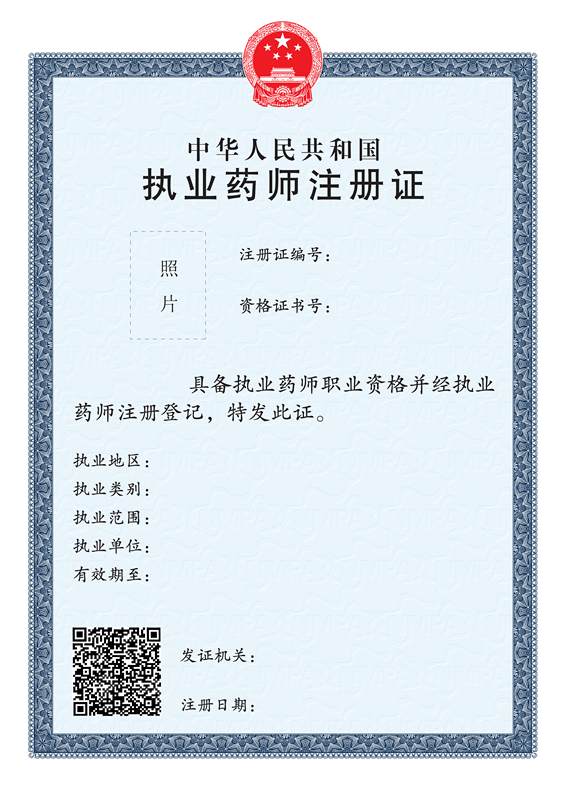 附件3执业药师变更注册申请表 执业地区：      省（自治区、直辖市）附件4执业药师延续注册申请表 执业地区：      省（自治区、直辖市）附件5执业药师注销注册申请表      执业地区：      省（自治区、直辖市）本表一式两份，药品监督管理部门、注销注册申请人各一份。姓 名性 别民 族近6个月2寸免冠证件照片近6个月2寸免冠证件照片学历/学位/专 业职 称近6个月2寸免冠证件照片近6个月2寸免冠证件照片身份证号码身份证号码近6个月2寸免冠证件照片近6个月2寸免冠证件照片资格证书号资格证书号考试年份近6个月2寸免冠证件照片近6个月2寸免冠证件照片毕业学校毕业学校参加工作时间参加工作时间执业范围□药品生产□药品经营□药品使用□药品生产□药品经营□药品使用□药品生产□药品经营□药品使用执业类别□药学□中药学□药学与中药学□药学□中药学□药学与中药学□药学□中药学□药学与中药学执业单位名称执业单位合法开业证明号码执业单位合法开业证明号码执业单位合法开业证明号码通讯地址联系电话联系电话联系电话继续教育完成情况执业单位意见该申请人健康状况符合岗位要求，同意注册申请。                               负责人：  （公章）                                      年  月  日该申请人健康状况符合岗位要求，同意注册申请。                               负责人：  （公章）                                      年  月  日该申请人健康状况符合岗位要求，同意注册申请。                               负责人：  （公章）                                      年  月  日该申请人健康状况符合岗位要求，同意注册申请。                               负责人：  （公章）                                      年  月  日该申请人健康状况符合岗位要求，同意注册申请。                               负责人：  （公章）                                      年  月  日该申请人健康状况符合岗位要求，同意注册申请。                               负责人：  （公章）                                      年  月  日该申请人健康状况符合岗位要求，同意注册申请。                               负责人：  （公章）                                      年  月  日药品监督管理部门审查意见                                负责人：  （公章）                                    年  月  日                                负责人：  （公章）                                    年  月  日                                负责人：  （公章）                                    年  月  日                                负责人：  （公章）                                    年  月  日                                负责人：  （公章）                                    年  月  日                                负责人：  （公章）                                    年  月  日                                负责人：  （公章）                                    年  月  日承诺我承诺本人身体健康，本次提交申请的相关资料真实有效，无违法违规行为，本人严格遵照执行《执业药师注册管理办法》，只在申请注册单位按照注册的执业类别、执业范围执业，不兼职，不挂证，若不属实，本人承担一切法律责任。承诺人：                                    年  月  日我承诺本人身体健康，本次提交申请的相关资料真实有效，无违法违规行为，本人严格遵照执行《执业药师注册管理办法》，只在申请注册单位按照注册的执业类别、执业范围执业，不兼职，不挂证，若不属实，本人承担一切法律责任。承诺人：                                    年  月  日我承诺本人身体健康，本次提交申请的相关资料真实有效，无违法违规行为，本人严格遵照执行《执业药师注册管理办法》，只在申请注册单位按照注册的执业类别、执业范围执业，不兼职，不挂证，若不属实，本人承担一切法律责任。承诺人：                                    年  月  日我承诺本人身体健康，本次提交申请的相关资料真实有效，无违法违规行为，本人严格遵照执行《执业药师注册管理办法》，只在申请注册单位按照注册的执业类别、执业范围执业，不兼职，不挂证，若不属实，本人承担一切法律责任。承诺人：                                    年  月  日我承诺本人身体健康，本次提交申请的相关资料真实有效，无违法违规行为，本人严格遵照执行《执业药师注册管理办法》，只在申请注册单位按照注册的执业类别、执业范围执业，不兼职，不挂证，若不属实，本人承担一切法律责任。承诺人：                                    年  月  日我承诺本人身体健康，本次提交申请的相关资料真实有效，无违法违规行为，本人严格遵照执行《执业药师注册管理办法》，只在申请注册单位按照注册的执业类别、执业范围执业，不兼职，不挂证，若不属实，本人承担一切法律责任。承诺人：                                    年  月  日我承诺本人身体健康，本次提交申请的相关资料真实有效，无违法违规行为，本人严格遵照执行《执业药师注册管理办法》，只在申请注册单位按照注册的执业类别、执业范围执业，不兼职，不挂证，若不属实，本人承担一切法律责任。承诺人：                                    年  月  日备注姓 名性 别民 族近6个月2寸免冠证件照片近6个月2寸免冠证件照片学历/学位/专 业职 称近6个月2寸免冠证件照片近6个月2寸免冠证件照片身份证号码身份证号码近6个月2寸免冠证件照片近6个月2寸免冠证件照片资格证书号资格证书号考试年份近6个月2寸免冠证件照片近6个月2寸免冠证件照片毕业学校毕业学校参加工作时间参加工作时间执业范围□药品生产□药品经营□药品使用□药品生产□药品经营□药品使用□药品生产□药品经营□药品使用执业类别□药学□中药学□药学与中药学□药学□中药学□药学与中药学□药学□中药学□药学与中药学执业单位名称执业单位名称执业单位合法开业证明号码执业单位合法开业证明号码执业单位合法开业证明号码通讯地址通讯地址联系电话联系电话联系电话上次注册时间上次注册时间上次注册类型上次注册类型上次注册类型变更事由□变更执业地区：由                变更为□变更执业类别：由                变更为□变更执业范围：由                变更为□变更执业单位：由                变更为□变更执业地区：由                变更为□变更执业类别：由                变更为□变更执业范围：由                变更为□变更执业单位：由                变更为□变更执业地区：由                变更为□变更执业类别：由                变更为□变更执业范围：由                变更为□变更执业单位：由                变更为□变更执业地区：由                变更为□变更执业类别：由                变更为□变更执业范围：由                变更为□变更执业单位：由                变更为□变更执业地区：由                变更为□变更执业类别：由                变更为□变更执业范围：由                变更为□变更执业单位：由                变更为□变更执业地区：由                变更为□变更执业类别：由                变更为□变更执业范围：由                变更为□变更执业单位：由                变更为□变更执业地区：由                变更为□变更执业类别：由                变更为□变更执业范围：由                变更为□变更执业单位：由                变更为继续教育完成情况执业单位意见该申请人健康状况符合岗位要求，同意注册申请。                                 负责人：  （公章）                                      年  月  日该申请人健康状况符合岗位要求，同意注册申请。                                 负责人：  （公章）                                      年  月  日该申请人健康状况符合岗位要求，同意注册申请。                                 负责人：  （公章）                                      年  月  日该申请人健康状况符合岗位要求，同意注册申请。                                 负责人：  （公章）                                      年  月  日该申请人健康状况符合岗位要求，同意注册申请。                                 负责人：  （公章）                                      年  月  日该申请人健康状况符合岗位要求，同意注册申请。                                 负责人：  （公章）                                      年  月  日该申请人健康状况符合岗位要求，同意注册申请。                                 负责人：  （公章）                                      年  月  日药品监督管理部门审查意见                               负责人：  （公章）                                    年  月  日                               负责人：  （公章）                                    年  月  日                               负责人：  （公章）                                    年  月  日                               负责人：  （公章）                                    年  月  日                               负责人：  （公章）                                    年  月  日                               负责人：  （公章）                                    年  月  日                               负责人：  （公章）                                    年  月  日承诺我承诺本人身体健康，本次提交申请的相关资料真实有效，无违法违规行为，本人严格遵照执行《执业药师注册管理办法》，只在申请注册单位按照注册的执业类别、执业范围执业，不兼职，不挂证，若不属实，本人承担一切法律责任。                   承诺人：                                    年  月  日我承诺本人身体健康，本次提交申请的相关资料真实有效，无违法违规行为，本人严格遵照执行《执业药师注册管理办法》，只在申请注册单位按照注册的执业类别、执业范围执业，不兼职，不挂证，若不属实，本人承担一切法律责任。                   承诺人：                                    年  月  日我承诺本人身体健康，本次提交申请的相关资料真实有效，无违法违规行为，本人严格遵照执行《执业药师注册管理办法》，只在申请注册单位按照注册的执业类别、执业范围执业，不兼职，不挂证，若不属实，本人承担一切法律责任。                   承诺人：                                    年  月  日我承诺本人身体健康，本次提交申请的相关资料真实有效，无违法违规行为，本人严格遵照执行《执业药师注册管理办法》，只在申请注册单位按照注册的执业类别、执业范围执业，不兼职，不挂证，若不属实，本人承担一切法律责任。                   承诺人：                                    年  月  日我承诺本人身体健康，本次提交申请的相关资料真实有效，无违法违规行为，本人严格遵照执行《执业药师注册管理办法》，只在申请注册单位按照注册的执业类别、执业范围执业，不兼职，不挂证，若不属实，本人承担一切法律责任。                   承诺人：                                    年  月  日我承诺本人身体健康，本次提交申请的相关资料真实有效，无违法违规行为，本人严格遵照执行《执业药师注册管理办法》，只在申请注册单位按照注册的执业类别、执业范围执业，不兼职，不挂证，若不属实，本人承担一切法律责任。                   承诺人：                                    年  月  日我承诺本人身体健康，本次提交申请的相关资料真实有效，无违法违规行为，本人严格遵照执行《执业药师注册管理办法》，只在申请注册单位按照注册的执业类别、执业范围执业，不兼职，不挂证，若不属实，本人承担一切法律责任。                   承诺人：                                    年  月  日备注姓 名性 别民 族近6个月2寸免冠证件照片近6个月2寸免冠证件照片学历/学位/专 业职 称近6个月2寸免冠证件照片近6个月2寸免冠证件照片身份证号码身份证号码近6个月2寸免冠证件照片近6个月2寸免冠证件照片资格证书号资格证书号考试年份近6个月2寸免冠证件照片近6个月2寸免冠证件照片毕业学校毕业学校参加工作时间参加工作时间执业范围□药品生产□药品经营□药品使用□药品生产□药品经营□药品使用□药品生产□药品经营□药品使用执业类别□药学□中药学□药学与中药学□药学□中药学□药学与中药学□药学□中药学□药学与中药学执业单位名称执业单位合法开业证明号码执业单位合法开业证明号码执业单位合法开业证明号码通讯地址联系电话联系电话联系电话上次注册时间上次注册类型上次注册类型上次注册类型继续教育完成情况执业单位意见该申请人健康状况符合岗位要求，同意注册申请。                          负责人： （公章）                               年  月  日该申请人健康状况符合岗位要求，同意注册申请。                          负责人： （公章）                               年  月  日该申请人健康状况符合岗位要求，同意注册申请。                          负责人： （公章）                               年  月  日该申请人健康状况符合岗位要求，同意注册申请。                          负责人： （公章）                               年  月  日该申请人健康状况符合岗位要求，同意注册申请。                          负责人： （公章）                               年  月  日该申请人健康状况符合岗位要求，同意注册申请。                          负责人： （公章）                               年  月  日该申请人健康状况符合岗位要求，同意注册申请。                          负责人： （公章）                               年  月  日药品监督管理部门审查意见                          负责人： （公章）                              年  月  日                          负责人： （公章）                              年  月  日                          负责人： （公章）                              年  月  日                          负责人： （公章）                              年  月  日                          负责人： （公章）                              年  月  日                          负责人： （公章）                              年  月  日                          负责人： （公章）                              年  月  日承诺我承诺本人身体健康，本次提交申请的相关资料真实有效，无违法违规行为，本人严格遵照执行《执业药师注册管理办法》，只在申请注册单位按照注册的执业类别、执业范围执业，不兼职，不挂证，若不属实，本人承担一切法律责任。                         承诺人：                                    年  月  日我承诺本人身体健康，本次提交申请的相关资料真实有效，无违法违规行为，本人严格遵照执行《执业药师注册管理办法》，只在申请注册单位按照注册的执业类别、执业范围执业，不兼职，不挂证，若不属实，本人承担一切法律责任。                         承诺人：                                    年  月  日我承诺本人身体健康，本次提交申请的相关资料真实有效，无违法违规行为，本人严格遵照执行《执业药师注册管理办法》，只在申请注册单位按照注册的执业类别、执业范围执业，不兼职，不挂证，若不属实，本人承担一切法律责任。                         承诺人：                                    年  月  日我承诺本人身体健康，本次提交申请的相关资料真实有效，无违法违规行为，本人严格遵照执行《执业药师注册管理办法》，只在申请注册单位按照注册的执业类别、执业范围执业，不兼职，不挂证，若不属实，本人承担一切法律责任。                         承诺人：                                    年  月  日我承诺本人身体健康，本次提交申请的相关资料真实有效，无违法违规行为，本人严格遵照执行《执业药师注册管理办法》，只在申请注册单位按照注册的执业类别、执业范围执业，不兼职，不挂证，若不属实，本人承担一切法律责任。                         承诺人：                                    年  月  日我承诺本人身体健康，本次提交申请的相关资料真实有效，无违法违规行为，本人严格遵照执行《执业药师注册管理办法》，只在申请注册单位按照注册的执业类别、执业范围执业，不兼职，不挂证，若不属实，本人承担一切法律责任。                         承诺人：                                    年  月  日我承诺本人身体健康，本次提交申请的相关资料真实有效，无违法违规行为，本人严格遵照执行《执业药师注册管理办法》，只在申请注册单位按照注册的执业类别、执业范围执业，不兼职，不挂证，若不属实，本人承担一切法律责任。                         承诺人：                                    年  月  日备注姓 名性 别民 族近6个月2寸免冠证件照片学历/学位 /  专 业职 称近6个月2寸免冠证件照片身份证号码身份证号码近6个月2寸免冠证件照片资格证书号资格证书号考试年份考试年份近6个月2寸免冠证件照片执业单位名称执业单位名称执业单位联系人执业单位联系人通讯地址通讯地址联系电话联系电话上次注册时间上次注册时间上次注册类型上次注册类型注销注册原因□本人主动申请注销注册的；□执业药师身体健康状况不适宜继续执业的；□执业药师无正当理由不在执业单位执业，超过一个月的；□执业药师死亡或者被宣告失踪的；□执业药师丧失完全民事行为能力的；□执业药师受刑事处罚的。□本人主动申请注销注册的；□执业药师身体健康状况不适宜继续执业的；□执业药师无正当理由不在执业单位执业，超过一个月的；□执业药师死亡或者被宣告失踪的；□执业药师丧失完全民事行为能力的；□执业药师受刑事处罚的。□本人主动申请注销注册的；□执业药师身体健康状况不适宜继续执业的；□执业药师无正当理由不在执业单位执业，超过一个月的；□执业药师死亡或者被宣告失踪的；□执业药师丧失完全民事行为能力的；□执业药师受刑事处罚的。□本人主动申请注销注册的；□执业药师身体健康状况不适宜继续执业的；□执业药师无正当理由不在执业单位执业，超过一个月的；□执业药师死亡或者被宣告失踪的；□执业药师丧失完全民事行为能力的；□执业药师受刑事处罚的。□本人主动申请注销注册的；□执业药师身体健康状况不适宜继续执业的；□执业药师无正当理由不在执业单位执业，超过一个月的；□执业药师死亡或者被宣告失踪的；□执业药师丧失完全民事行为能力的；□执业药师受刑事处罚的。□本人主动申请注销注册的；□执业药师身体健康状况不适宜继续执业的；□执业药师无正当理由不在执业单位执业，超过一个月的；□执业药师死亡或者被宣告失踪的；□执业药师丧失完全民事行为能力的；□执业药师受刑事处罚的。□本人主动申请注销注册的；□执业药师身体健康状况不适宜继续执业的；□执业药师无正当理由不在执业单位执业，超过一个月的；□执业药师死亡或者被宣告失踪的；□执业药师丧失完全民事行为能力的；□执业药师受刑事处罚的。执业单位意见                负责人：       （公章）                              年  月  日                负责人：       （公章）                              年  月  日                负责人：       （公章）                              年  月  日                负责人：       （公章）                              年  月  日                负责人：       （公章）                              年  月  日                负责人：       （公章）                              年  月  日                负责人：       （公章）                              年  月  日药品监督管理部门审查意见                负责人：       （公章）                             年  月  日                负责人：       （公章）                             年  月  日                负责人：       （公章）                             年  月  日                负责人：       （公章）                             年  月  日                负责人：       （公章）                             年  月  日                负责人：       （公章）                             年  月  日                负责人：       （公章）                             年  月  日承诺（仅限申请人提出需要）我承诺本次提交申请的相关资料真实有效，若不属实，本人承担一切法律责任。                 承诺人：                                    年  月  日我承诺本次提交申请的相关资料真实有效，若不属实，本人承担一切法律责任。                 承诺人：                                    年  月  日我承诺本次提交申请的相关资料真实有效，若不属实，本人承担一切法律责任。                 承诺人：                                    年  月  日我承诺本次提交申请的相关资料真实有效，若不属实，本人承担一切法律责任。                 承诺人：                                    年  月  日我承诺本次提交申请的相关资料真实有效，若不属实，本人承担一切法律责任。                 承诺人：                                    年  月  日我承诺本次提交申请的相关资料真实有效，若不属实，本人承担一切法律责任。                 承诺人：                                    年  月  日我承诺本次提交申请的相关资料真实有效，若不属实，本人承担一切法律责任。                 承诺人：                                    年  月  日备注